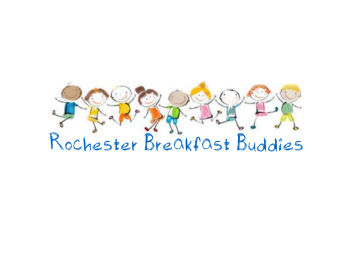 Monday 8:00 am – 8:40amThursday 8:00am – 8:40 amONLY!** PLEASE NOTE BREAKFAST WILL ONLY BE SERVED TILL 8:30AM TO ALLOW CLEAN UP AND STAFF/STUDENTS TO GET TO CLASS ON TIME**